Fotografia utilizada na montagem do artigo: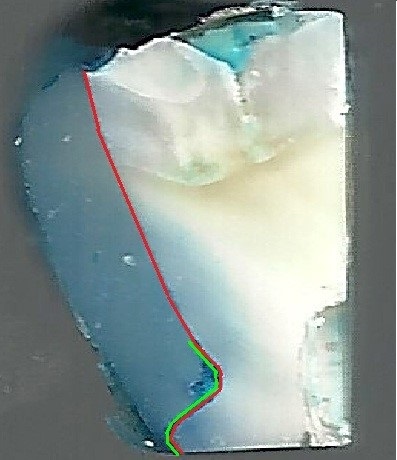 Fotografia 1 – Ilustração do cálculo da microinfiltração em software Image Tool